El Paso Holocaust Museum & Study Center’s2016 Educators’ ConferenceNovember 1 - 2, 2016Registration FormRegistration Deadline:October 27, 2016Name:  				 Address:  	 City:  	 State:  	 Zip:  		Phone:  	E-Mail Address:  	SchoolName of School:  	District:  	Grade Level:  	 Campus Principal:  	School Address:  	City:  	 State:  	 Zip:  	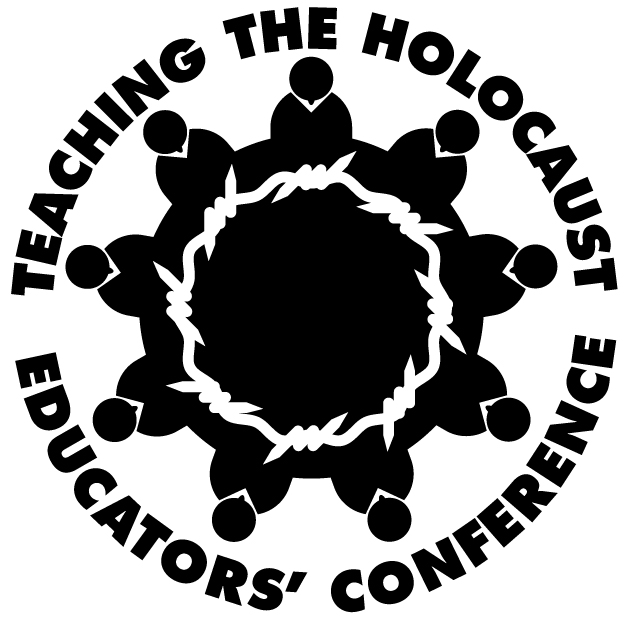 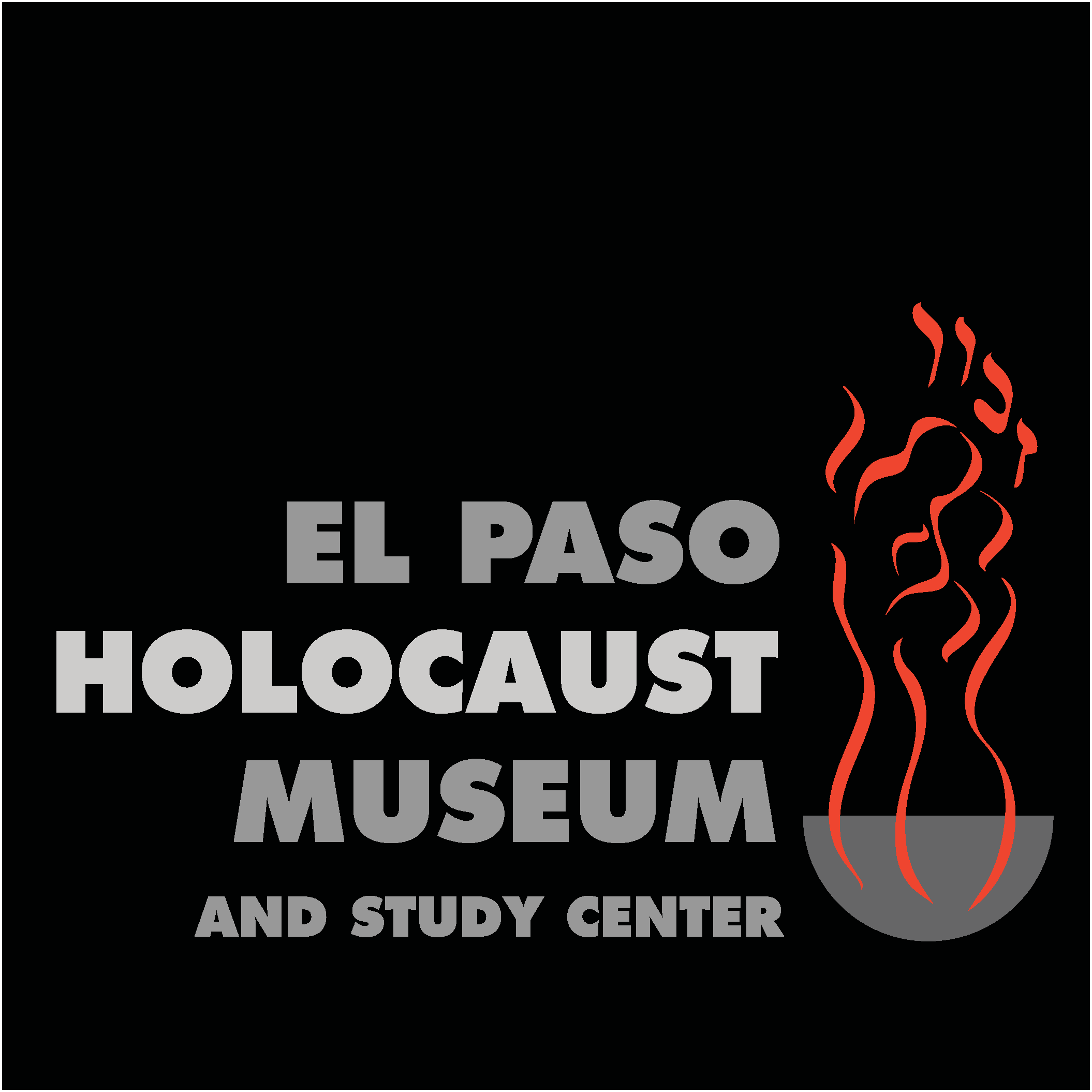 Cost: $95.00	Payment:Please Note: Registration fees are non-refundableScholarship Recipient? :    	Party Responsible for Payment:	Self  	  School (Purchase Order)  	 Method of Payment:	Check  	 Credit Card  	Credit Card Information:                                              Visa               MC               AMEX               Discover                  Card Number:                                                                                                                    Exp. Date:                                   Cardholder’s Name:                                                                                                                                                             Address:                                                                           City:                                   State:                           Zip:                Note: Payment covers meals; curriculum guide; classroom materials & resourcesPlease mail/fax/e-mail forms to:	Jamie Flores, Programming & Education DirectorEl Paso Holocaust Museum and Study Center715 N. Oregon, El Paso, TX 79902P. 915.351.0048 x 28F. 915.351.0908jamie@elpasoholocaustmuseum.orgOr register online:	www.elpasoholocaustmuseum.org